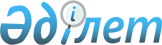 О внесении изменений в решение Аральского районного маслихата Кызылординской области от 26 декабря 2022 года № 346 "О бюджете сельского округа Жетес би на 2023-2025 годы"Решение Аральского районного маслихата Кызылординской области от 12 сентября 2023 года № 90
      Аральский районный маслихат Кызылординской области РЕШИЛ:
      1. Внести в решение Аральского районного маслихата от 26 декабря 2022 года № 346 "О бюджете сельского округа Жетес би на 2023-2025 годы" следующие изменения:
      пункт 1 изложить в новой редакции:
      "1. Утвердить бюджет сельского округа Жетес би на 2023-2025 годы согласно приложениям 1, 2, 3, в том числе на 2023 год в следующих объемах:
      1) доходы – 52 516 тысяч тенге, в том числе:
      налоговые поступления – 760 тысяч тенге;
      неналоговые поступления – 0;
      поступления от продажи основного капитала – 0;
      поступления трансфертов – 51756 тысяч тенге;
      2) затраты – 52 516 тысяч тенге;
      3) чистое бюджетное кредитование – 0;
      бюджетные кредиты – 0;
      погашение бюджетных кредитов– 0;
      4) сальдо по операциям с финансовыми активами – 0;
      приобретение финансовых активов – 0;
      поступления от продажи финансовых активов государства – 0;
      5) дефицит (профицит) бюджета – 0;
      6) финансирование дефицита (использование профицита) бюджета– 0".
      поступления займов – 0;
      погашение займов – 0;
      используемые остатки бюджетных средств – 0.
      Приложение 1 к указанному решению изложить в новой редакции согласно приложению к настоящему решению.
      2. Настоящее решение вводится в действие с 1 января 2023 года и подлежит официальному опубликованию. Бюджет сельского округа Жетес би на 2023 год
					© 2012. РГП на ПХВ «Институт законодательства и правовой информации Республики Казахстан» Министерства юстиции Республики Казахстан
				
      Председатель Аральского районного маслихата 

Б. Турахметов
Приложение к решению
Аральского районного маслихата
от "12" сентября 2023 года № 90Приложение 1 к решению
Аральского районного маслихата
от "26" декабря 2022 года № 346
Категория 
Категория 
Категория 
Категория 
Сумма на 
2023 год
(тысяч тенге)
Класс
Класс
Класс
Сумма на 
2023 год
(тысяч тенге)
Подкласс
Подкласс
Сумма на 
2023 год
(тысяч тенге)
Наименование
Сумма на 
2023 год
(тысяч тенге)
1
2
3
4
5
1. Доходы
52 516
1
Налоговые поступления
760
01
Подоходный налог
67
2
Индивидуальный подоходный налог
67
04
Hалоги на собственность
693
1
Hалоги на имущество
37
3
Земельный налог
16
4
Налог на транспортные средства
640
4
Поступления трансфертов
51 756
02
Трансферты из вышестоящих органов государственного управления
51 756
3
Трансферты из бюджета района (города областного значения) 
51 756
Функциональная группа
Функциональная группа
Функциональная группа
Функциональная группа
Сумма на 
2023 год
(тысяч тенге)
Администратор бюджетных программ
Администратор бюджетных программ
Администратор бюджетных программ
Сумма на 
2023 год
(тысяч тенге)
Программа
Программа
Сумма на 
2023 год
(тысяч тенге)
Наименование
Сумма на 
2023 год
(тысяч тенге)
2. Расходы
52 516
01
Государственные услуги общего характера
34 823
124
Аппарат акима города районного значения, села, поселка, сельского округа
34 823
001
Услуги по обеспечению деятельности акима города районного значения, села, поселка, сельского округа
34 823
05
Здравоохранение
93
124
Аппарат акима района в городе, города районного значения, поселка, села, сельского округа
93
002
Организация в экстренных случаях доставки тяжелобольных людей до ближайшей организации здравоохранения, оказывающей врачебную помощь
93
07
Жилищно-коммунальное хозяйство
1304
124
Аппарат акима города районного значения, села, поселка, сельского округа
1 304
008
Освещение улиц населенных пунктов
1049
009
Обеспечение санитарии населенных пунктов
255
08
Культура, спорт, туризм и информационное пространство
16 296
124
Аппарат акима города районного значения, села, поселка, сельского округа
16 296
006
Поддержка культурно-досуговой работы на местном уровне
16 296
3.Чистое бюджетное кредитование
0
Бюджетные кредиты
0
5
Погашение бюджетных кредитов
0
4. Сальдо по операциям с финансовыми активами
0
Приобретение финансовых активов
0
5. Дефицит (профицит) бюджета
0
6. Финансирование дефицита (использование профицита) бюджета
0
8
Используемые остатки бюджетных средств
0
1
Свободные остатки бюджетных средств
231,9
01
Свободные остатки бюджетных средств
231,9
2
Остатки бюджетных средств на конец отчетного периода
0
01
Остатки бюджетных средств на конец отчетного периода
0